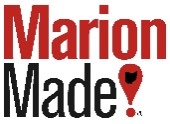 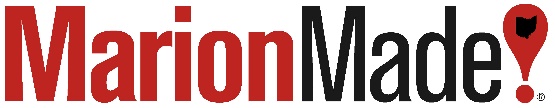          	Complete Information in table and Licensee information below.  Please printLicensee Name:Address( include city):Email address:Phone:Website to use in links: